SJO:WP: 16/505011 June 2019AddresseeAddress1Address2	Address3HAVE YOUR SAYNew Car Share Space Pilot ProgramDear Resident/ownerCouncil is investigating whether to go ahead with a pilot car share space program along 10 Inner West Light Rail stops from Rozelle to Dulwich Hill interchange. The program will integrate car share, active and public transport, improving options for residents and visitors to the area. BackgroundCouncil was approached by a car share firm to run the pilot program designating 20 additional car share spaces in 10 different locations. It resolved at its meeting on 30 April 2019 to make sure other car share firms would be able to use the spaces and to seek community feedback on the proposed program. What is a car share space?Car share spaces are for cars owned by a car share company and rented usually by the hour by member drivers. There are a number of car share operators in Sydney. Car share use benefits the community by reducing the number of private cars parked on the street and encouraging shared and sustainable transport.What this means for parking in your neighbourhood?Depending on the location one to four parking spaces next to the Light Rail stops will be designated as full time car share vehicles only. This may mean some loss of unrestricted parking. Please see attached map for location of the proposed new space/s in your neighbourhood. Have your sayRead more and have your say at yoursay.innerwest.nsw.gov.auYou can also have your say By mail: Inner West Council, PO Box 14, Petersham, 2049 (please use reference number 16/5050 and subject title Car Share Space Pilot if mailing feedback)In person: submit your feedback to the Customer Service team at 2-14 Fisher Street, PetershamFeedback closes Sunday 7 July 2019.What happens next?No decisions have been made yet whether to go ahead with the pilot program. Council will consider all feedback prior to making a decision. All submissions will be collated into a report which will go to the Local Traffic Committee meeting for consideration on 5 August 2019. Council will then consider the Traffic Committee’s recommendation.Contact detailsShould you require further information, please contact me on 9392 5965 during business hours or email Sunny.Jo@innerwest.nsw.gov.au.Yours sincerely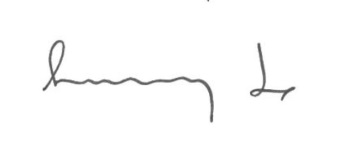 Sunny JoTraffic and Parking Planner